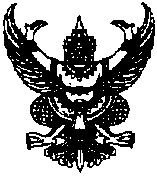 ประกาศเทศบาลตำบลป่าซางเรื่อง  สอบราคาจ้างเหมาเก็บขนขยะมูลฝอยในเขตพื้นที่ตำบลป่าซาง…………………………………………..		ด้วยเทศบาลตำบลป่าซาง มีความประสงค์จะสอบราคาจ้างเหมาเก็บ   ขนขยะมูลฝอย  ในเขตพื้นที่ตำบลป่าซาง   ประกอบด้วย 15  หมู่บ้าน  ระยะเวลาในการดำเนินการตั้งแต่เดือนพฤศจิกายน 2558   ถึง เดือนกันยายน 2559 รวมระยะเวลา 11 เดือน ราคากลาง 1,006,500 บาท (หนึ่งล้านหกพันห้าร้อยบาทถ้วน) วงเงินงบประมาณ 1,004,400.-บาท (หนึ่งล้านสี่พันสี่ร้อยบาทถ้วน) 		ผู้มีสิทธิเสนอราคาจะต้องมีคุณสมบัติดังต่อไปนี้	   	1.ผู้เข้าเสนอต้องเป็นนิติบุคคล  ที่มีอาชีพรับจ้างทำงานที่จะสอบราคาดังกล่าว	   	2.ไม่เป็นผู้ที่ถูกแจ้งเวียนชื่อเป็นผู้ทิ้งงานของทางราชการ รัฐวิสาหกิจ หรือหน่วยงานบริหารราชการส่วนท้องถิ่น ในขณะที่ยื่นซองสอบราคา3.ไม่เป็นผู้ได้รับเอกสิทธิ์หรือความคุ้มกัน ซึ่งอาจปฏิเสธไม่ยอมขึ้นศาลไทย เว้นแต่รัฐบาลของผู้เสนอราคาได้มีคำสั่งให้สละสิทธิ์ความคุ้มกันเช่นว่านั้น		4.ไม่เป็นผู้มีผลประโยชน์ร่วมกันกับผู้เสนอราคารายอื่นที่เข้าเสนอราคาให้แก่เทศบาลตำบลป่าซางหรือไม่เป็นผู้กระทำการอันเป็นการขัดขวางการแข่งขันราคาอย่างเป็นธรรมในการสอบราคา ครั้งนี้		5. มีรถขนขยะเป็นของตนเองหรือมีหลักฐานการเช่ารถขนขยะ		6. มีสถานที่เก็บหรือทำลายขยะโดยไม่ทำความเดือดร้อนกับประชาชน		7.ผู้รับจ้างต้องทำการเก็บขยะทุกหมู่บ้านทุกวันโดยต้องเก็บขยะให้สะอาดเรียบร้อยไม่มีตกค้าง		8.ผู้รับจ้างต้องจัดหารถขนขยะและเก็บขนได้ตามตารางที่เทศบาลตำบลป่าซางกำหนดไว้ให้ทุกวัน การดูสถานที่ดำเนินงาน ให้เป็นหน้าที่ของผู้เข้าเสนอราคาต้องไปตรวจดูด้วยตนเอง                                    	           9. ต้องปฏิบัติตามกฎระเบียบในการจัดเก็บขยะ  ของเทศบาลตำบลป่าซาง	          10.ผู้ได้รับการพิจารณาเข้าเป็นคู่สัญญา จะต้องดำเนินการขออนุญาตดำเนินกิจการรับทำการเก็บขน มูลฝอยจากเจ้าพนักงานท้องถิ่น                     11.บุคคลหรือนิติบุคคลที่จะเข้าเป็นคู่สัญญาต้องไม่อยู่ในฐานะเป็นผู้ไม่แสดงบัญชีรายรับรายจ่าย หรือแสดงบัญชีรายรับรายจ่ายไม่ถูกต้องครบถ้วนในสาระสำคัญ		12.บุคคลหรือนิติบุคคลที่จะเข้าเป็นคู่สัญญากับหน่วยงานของรัฐซึ่งได้ดำเนินการจัดซื้อจัดจ้างด้วยระบบอิเล็กทรอนิกส์ (e-Government Procurement : e-GP) ต้องลงทะเบียนในระบบอิเล็กทรอนิกส์ของกรมบัญชีกลางที่เว็บไซต์ศูนย์ข้อมูลจัดซื้อจัดจ้างภาครัฐ		13.คู่สัญญาต้องรับจ่ายเงินผ่านบัญชีเงินฝากธนาคารเว้นแต่การรับจ่ายเงินแต่ละครั้งซึ่งมีมูลค่าไม่เกินสามหมื่นบาท คู่สัญญาอาจรับจ่ายเป็นเงินสดก็ได้-2-           กำหนดยื่นซองสอบราคา ตั้งแต่วันที่ 12-26 ตุลาคม 2558 ที่กองคลัง เทศบาลตำบลป่าซาง  ระหว่างเวลา 08.30 น. - 16.30 น. ในวันและเวลาราชการ และในวันที่ 27 ตุลาคม 2558  ณ ศูนย์รวมข้อมูลข่าวสารการจัดซื้อจัดจ้างระดับอำเภอ อาคารกาญจนาภิเษก  ชั้น 2 ที่ว่าการอำเภอแม่จัน ระหว่างเวลา 08.30 น.- 16.30  น.                        ผู้สนใจติดต่อขอซื้อเอกสารสอบราคาชุดละ 500.-  บาท  ได้ที่ กองคลัง เทศบาลตำบลป่าซาง  อำเภอแม่จัน  จังหวัดเชียงราย ระหว่างวันที่ 12-26 ตุลาคม 2558  ตั้งแต่เวลา  08.30  น.  -  16.30  น. ในวันและเวลาราชการ  และกำหนดเปิดซองสอบราคาในวันที่ 28 ตุลาคม 2558 เวลา 09.00 น. เป็นต้นไป  หรือสอบถามทางโทรศัพท์หมายเลข  0–5360-2662  ต่อ 13 ในวันและเวลาราชการ 		ประกาศ ณ วันที่   12   เดือน  ตุลาคม   พ.ศ.2558(นายพงษ์พันธ์  ขันคำกาศ)นายกเทศมนตรีตำบลป่าซาง                    ตารางแสดงวงเงินงบประมาณที่ได้รับจัดสรรและราคากลาง(ราคาอ้างอิง)ในการจัดซื้อจัดจ้างที่มิใช่งานก่อสร้างโครงการ  จ้างเหมาเก็บ   ขนขยะมูลฝอย  ในเขตพื้นที่ตำบลป่าซาง จำนวน 15 หมู่บ้านหน่วยงานเจ้าของโครงการ  เทศบาลตำบลป่าซางวงเงินงบประมาณที่ได้รับจัดสรร 1,004,400 บาทวันที่กำหนดราคากลาง (ราคาอ้างอิง) วันที่ 9 ตุลาคม 2558 เป็นเงิน 1,006,500.-บาทแหล่งที่มาของราคากลาง(ราคาอ้างอิง) 4.1  อ้างอิงราคากลางเดิมของปีงบประมาณ 2557      	 4.2.อ้างอิงราคาจ้างเหมาเก็บขนฯ ปีงบประมาณ 2558	 4.3.อ้างอิงมาตรฐานค่าใช้จ่ายเครื่องจักรกลต่อชั่วโมง      รายชื่อเจ้าหน้าที่ผู้กำหนดราคากลาง(ราคาอ้างอิง)            5.1นายชยธร		ทิพย์พิมล	                      ประธานกรรมการ	 5.2นางสาวจินตนา	วงศ์เขื่อน			 กรรมการ 5.3นายสุบรรณ์		ฟูวัน				 กรรมการ	 5.4นางเกษศิรินทร์	สิงธิสาร		                      กรรมการ	 5.5นางประนอม  	ปวนคำ			            กรรมการ